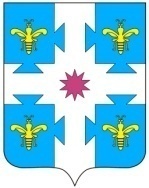 О внесении изменения в постановление администрации Козловского района Чувашской  Республики от 08 февраля 2022 г. № 55 В соответствии с распоряжением Кабинета Министров Чувашской  Республики  от 24 ноября   2022 г. № 1139-р администрация     Козловского     района     Чувашской     Республики  п о с т а н о в л я е т:          1.  Внести изменения в распределение в  2022 году субсидий из районного бюджета Козловского района Чувашской  Республики  бюджетам поселений   на реализацию инициативных проектов  согласно приложению к настоящему постановлению.         2. Финансовому отделу администрации  Козловского района Чувашской  Республики  внести изменения в сводную бюджетную роспись районного бюджета Козловского района Чувашской  Республики на 2022 год.          3. Настоящее постановление вступает в силу после его официального опубликования.Глава администрации Козловского района								А. Н. Людков                 Приложениек постановлению администрации Козловского районаЧувашской Республикиот  «30»  ноября  2022  №  623___ ___ИЗМЕНЕНИЯ,вносимые в  распределение в 2022 году субсидий из районного бюджета Козловского  района Чувашской  Республики бюджетам поселений  на реализацию инициативных проектов  (рублей)№ п/пНаименования поселенийСумма, всего1.Андреево-Базарское сельское1091198,002.Еметкинское сельское204000,003.Козловское  городское147307,68ИТОГО1442505,68